What is Child Abuse & Neglect?Child Abuse: Words and/or actions that cause harm, potential harm, or threat of harm. Child Neglect: Failure to provide a child’s basic physical, emotional or educational needs.Types of Abuse:Physical AbuseSexual AbuseVerbal AbusePsychological/Emotional AbuseTypes of Neglect:Physical NeglectEmotional NeglectMedical and Dental NeglectEducational NeglectInadequate SupervisionExposure to Violent EnvironmentsResources for Parentswww.erinslaw.orgR.A.I.N.N.Rape Abuse Incest National Network Hotline1-800-656-4663 (HOPE)Childhelp National Child Abuse Hotline1-800-4-A-CHILD(800-422-4453)Mutual Ground418 Oak Ave.Aurora, IL   60586630-897-0084Erin’s LawInformation for Parents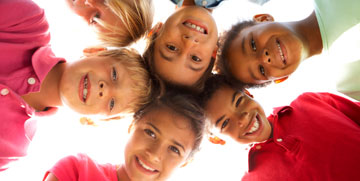 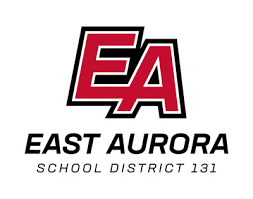 What is Erin’s Law?“Erin’s Law” requires that all public schools in Illinois implement a prevention-oriented child sexual abuse program.How will D131 address Erin’s Law?In District 131, all students, from Pre-K to 12th grade, will be provided with a developmentally appropriate personal body safety program in their classroom. 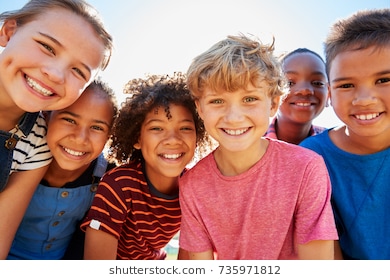 STATISTICS*1 in 6 boys and 1 in 4 girls are sexually abused before the age of 18
   *1 in 7 children have experienced abuse or neglect in the last year*1 in 5 children are solicited sexually over the internet by the age of 18*90% of children personally know their abusers*95% of child sexual abuse can be prevented through education*https://www.cdc.gov/violenceprevention/childabuseandneglect/index.html What’s in the Erin’s Law Program?Distinguishing between safe and unsafe touches.Learning this simple safety rule: No One Should Touch your Private Parts except to keep you clean and healthy. Informing the students of what do if someone breaks this rule: Say “No!”Get Away.TELL A TRUSTED ADULT! 
        (most important)Possible Warning Signs:Nightmares/Trouble sleeping/Bed wettingChange in appetiteFear of certain people, places or activitiesDepressionAggressionFeeling shameful or guiltyIsolating oneselfWithdrawal from someoneResisting removing clothes when appropriate times (bedtime, bath time)Change in academicsRunning away from homeSuicidal thoughtsActing out sexuallyExhibits adult sexual behaviors, knowledge, and languageEating DisordersSelf-InjuryDrug and Alcohol AbusePromiscuity (in adolescence)Do you have Concerns?If you notice a change in your child’s behavior, have concerns or would like additional information, please contact your child’s school.